แบบฟอร์มการสมัครใช้ โปรแกรมการเรียนภาษาอังกฤษออนไลน์ 
ชุด English Discoveries Online สำหรับนักศึกษาชั้นปีที่ 4-5 มหาวิทยาลัยสวนดุสิต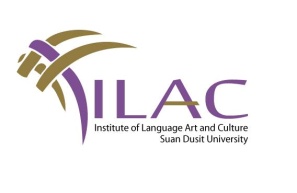 ชื่อ – สกุล (นาย/นางสาว/อื่นๆ (ระบุ))....................................................................................................................................Name – Family Name: (Mr./Ms./other)..……………………………………………………………………………………………………………เบอร์โทรศัพท์เคลื่อนที่ ...................................................... E-mail : …………………………………………………………………………….รหัสประจำตัวนักศึกษา..............................................................................................ชั้นปีที่ ....................................................หลักสูตร...............................................................................คณะ/โรงเรียน…...........................................................................    สถานที่ศึกษา 	 วิทยาเขตสุพรรณบุรี   			 ศูนย์ระนอง 2 ศูนย์การศึกษานอกที่ตั้ง (โปรดระบุ)............................................................................................
    ข้อตกลงในการใช้งานโปรแกรมการเรียนภาษาอังกฤษออนไลน์ ชุด English Discoveries Onlineนักศึกษาสามารถสมัครใช้งานโปรแกรมการเรียนภาษาอังกฤษออนไลน์ โดยกรอกใบสมัครออนไลน์ที่ (https://goo.gl/KSUYuN) หรือส่งใบสมัครด้วยตนเองที่สถาบันภาษา ศิลปะและวัฒนธรรม ห้อง 1212 
อาคาร 1 ชั้น 2 หรือทางอีเมล์ engdis.ilac@gmail.com นักศึกษาต้องทำแบบทดสอบ Placement Test ก่อนเริ่มใช้โปรแกรม เพื่อใช้เป็นข้อมูลในการประเมินความก้าวหน้าในการพัฒนาทักษะของนักศึกษาเมื่อสิ้นสุดการใช้งานเนื่องจากบัญชีผู้ใช้งานมีจำนวนจำกัด สถาบันภาษา ศิลปะและวัฒนธรรม ขอสงวนสิทธิ์จัดสรรรหัสผู้ใช้งานตามลำดับการส่งใบสมัคร โดยสถาบันภาษา ศิลปะและวัฒนธรรมจะยืนยันสิทธิ์การเข้าใช้ทางอีเมล์ที่ระบุในใบสมัครรหัสผู้ใช้งานมีอายุครั้งละ 3 เดือน นักศึกษาต้องเข้าใช้งานโปรแกรมเดือนละ 1 ระดับ (level) เช่น Basic1, Basic2, Basic 3 และมีความก้าวหน้าหรือผลการใช้งานในระดับนั้น ๆ ไม่ต่ำกว่าร้อยละ 70 หากข้อมูลที่ท่านให้เป็นเท็จและมีการใช้งานไม่เป็นไปตามข้อตกลงข้างต้น สถาบันภาษา ศิลปะและวัฒนธรรม ขอสงวนสิทธิ์ยกเลิกรหัสผู้ใช้งานโดยไม่ต้องแจ้งให้ทราบล่วงหน้าข้าพเจ้ายินยอมปฏิบัติตามข้อตกลงการใช้งานโปรแกรมเรียนภาษาอังกฤษออนไลน์ ชุด English Discoveries Online และขอรับรองว่าข้อมูลเกี่ยวกับข้าพเจ้าเป็นความจริงทุกประการ							ลงชื่อ....................................................ผู้สมัคร
								วันที่...................เดือน.....................พ.ศ...........